                                        ASHOKRAJ.363742@2freemail.com 	                                             	        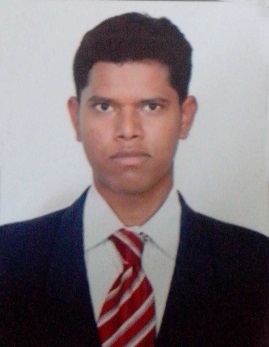 ASHOKRAJ              CAREER OBJECTIVETo obtain a challenging job to work in a dynamic environment, to acquire new skills, knowledge and to deliver better value for the growth of the organization.STRENGTHSLove to explore new things.Adaptable.Easy learner.Team work.Enthusiastic in my job.Love my working placeTechnical trainings Having 6 Month experience as a Graduate Engineer Trainee in QCTS in Air India Charters Limited (AICL) Mumbai, India.Reliability Analysis CellAssisted in preparation of fleet performanceMaintaining SNAG data month wiseMaintaining MEL data month wiseATA chapter wise snag analysis Assisted in preparing the Monthly Engineering Statistical ReportAssisted in calculating alert values via ATA chapter as per DGCAAssisted in preparing documents for the renewal of C of A and ARC as per DGCAAssisted in preparing documents for the C of R and Export C of AAssisted in preparing approval repair documents via DGCA for lease returned fleetsInspection Records Division Assisted in preparing documents for Lease Return of B737-800 aircraftsAssisted in scrutinization of Phase checks, Transit checks & Extended Transit checksCompiling of dirty finger prints(DFP) related to Service Bulletins and Airworthiness Directives accomplished on the aircraftTracking of aircraft flight hours and flight cycles using aircraft movement chartAssisted in preparing of task cards and also assisted in including of task cards in phase check and extended transit check.Maintaining all the documents(Phase check and Extended transit check) as both hard and soft copiesEngineering Facilities DivisionMaintaining all the facilities for the maintenance of B737-800 aircraft in Base maintenance Division and all AICL Line StationsCo-ordinate with repair shops for periodic overhauling and calibration of specialEquipments and tools used for Boeing 737 maintenanceMaintaining track records of various tools and spares that are being sent to the Line Maintenance Department (LMD) & AICL Out-StationsIssued work order to the various shops including Instrument Overhaul Division, Accessories Overhaul Division, Engineering Facilities Division & Electronics Overhaul Division for calibration and proof loading of toolsMachine Movement Section Assisted for the preparation of Machine Movement ChartAssisted to maintain the record of flight hours and cycles of all AICL B737- 800  aircraftAssisted in maintaining the track of utilization of Airframe, Engine & APU separately.Tracking of every components movement via RAMCO aviation softwareMaintaining CRF(Component Replacement Form) documents as hard copy for every B737-800 as separate folderACADEMIC PROJECT            A research project DESIGN AND ANALYSIS OF VARIABLE SUCTION BLADE IN TURBO JET ENGINE FOR THRUST AUGMENTATION.EDUCATIONAL QUALIFICATIONSBachelor of Technology in Aeronautical Engineering with First Class (2009 - 2013), from Hindusthan College of Engineering and Technology (Anna University, Chennai), India. Higher Secondary – Computer Science from Tagore Matric Higher Secondary School(Tamilnadu State board of education) , IndiaSecondary School Leaving Certificate, from Tagore Matric Higher Secondary School(Tamilnadu State board of education) , IndiaEXTRA CURRICULAR ACTIVITIES(TECHNICALS)Conducted a National level technical symposium and a technical workshop about advanced propulsion system in my College.AREA OF INTERESTPropulsionSOFTWARE EXPOSURE Aviation MRO Software: SahyogMRO (RAMCO Aviation software)& MERLINGraphic design: Adobe Photoshop, CAD, Basic CFD and CATIAOffice packages: Microsoft Word, Power Point and Excel.PERSONAL DETAILSNationality		-	Indian Marital status		-	Single Languages		-	English and Tamil (Conversant in Hindi and Malayalam)Declaration I hereby declare that all the information given above is true to my comprehension and certainty. 